\\\\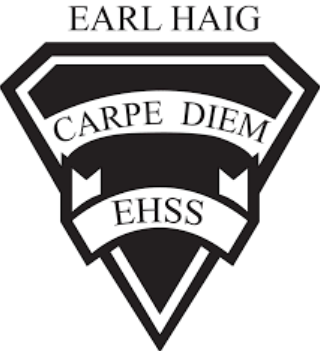 Course Outline and Evaluation SummaryCourse Code: TGJ1OP1                                                             Course Outline and Evaluation SummaryCourse Code: TGJ1OP1                                                             Title of Course:      Grade 9 Communications Technology -      Film Arts Technology                                                Department:     Claude Watson Film Arts, 416-395-3210Course DescriptionThis course is an introduction to Film Technology for Grade 9 Film Arts Major students. Students will build an aptitude in film production with opportunities to focus on the creative and technical skills required in film. Students will apply critical and creative processes of visual storytelling and be challenged to interpret and apply mood and emotion in a creative manner through industry standard film techniques and technology. Emphasis will be placed on the production of film projects. Students will research, plan, draw, record and edit their work.Course EvaluationCourse evaluations incorporate one or more of the achievement categories. A brief description of each category can be found here. The final grade is calculated using the weighted percentages below.Course EvaluationCourse evaluations incorporate one or more of the achievement categories. A brief description of each category can be found here. The final grade is calculated using the weighted percentages below.Course EvaluationCourse evaluations incorporate one or more of the achievement categories. A brief description of each category can be found here. The final grade is calculated using the weighted percentages below.A variety of tasks where you show your learning and have marks assigned using the Achievement Categories/Strands. The Summative tasks assess your learning on the entire course.                                                                                                       30% APPLICATION                                                                                                       25% COMMUNICATION                                                                                                       25% KNOWLEDGE/UNDERSTANDING                                                                                                       20% THINKING/INQUIRYTerm Work:SummativeEvaluation: A variety of tasks where you show your learning and have marks assigned using the Achievement Categories/Strands. The Summative tasks assess your learning on the entire course.                                                                                                       30% APPLICATION                                                                                                       25% COMMUNICATION                                                                                                       25% KNOWLEDGE/UNDERSTANDING                                                                                                       20% THINKING/INQUIRY70%30% (No exam)A variety of tasks where you show your learning and have marks assigned using the Achievement Categories/Strands. The Summative tasks assess your learning on the entire course.                                                                                                       30% APPLICATION                                                                                                       25% COMMUNICATION                                                                                                       25% KNOWLEDGE/UNDERSTANDING                                                                                                       20% THINKING/INQUIRY70%30% (No exam)A variety of tasks where you show your learning and have marks assigned using the Achievement Categories/Strands. The Summative tasks assess your learning on the entire course.                                                                                                       30% APPLICATION                                                                                                       25% COMMUNICATION                                                                                                       25% KNOWLEDGE/UNDERSTANDING                                                                                                       20% THINKING/INQUIRY70%30% (No exam)A variety of tasks where you show your learning and have marks assigned using the Achievement Categories/Strands. The Summative tasks assess your learning on the entire course.                                                                                                       30% APPLICATION                                                                                                       25% COMMUNICATION                                                                                                       25% KNOWLEDGE/UNDERSTANDING                                                                                                       20% THINKING/INQUIRY70%30% (No exam)Learning SkillsLearning skills provide Information to help students understand what skills, habits & behaviours are needed to work on to be successful. These are not connected with any numerical mark. A brief description of each skill can be found here. Responsibility, Organization, Independent Work, Collaboration, Initiative and Self-RegulationE – Excellent    G – Good    S – Satisfactory    N – Needs ImprovementRequired Materials: Any educational resource required for this course will be provided by the school. It is the student’s responsibility to come to class with these materials. School/Departmental/Classroom ExpectationsAttendance: The student is expected to attend class on time. Parents/guardians will be contacted if lates/attendance becomes an issue/hindrance. If the student knows about an absence in advance, they should contact the teacher.Plagiarism/Cheating: A mark of 0 will be assigned for any work submitted that does not belong to the student. A mark of 0 will be assigned to a student who was found to have cheated. Parents/guardians will be informed.Missed Work: If a student is absent from class, (e.g. illness, sports team) it is their responsibility to find out what they have missed and to catch up. The student is responsible for completing all of the work that was missed due to an absence. If a student misses an assignment or test without a legitimate explanation and documentation, marks up to and including the full value of the evaluation may be deducted. Make-up tests must be arranged to be written.Late Work: Late work may result in a deduction of marks up to and including the full value of the evaluation.Course Assessment TasksCourse Assessment TasksCourse Assessment TasksCourse Assessment TasksUnit Media FocusBig IdeasMajor Assignments / EvaluationsEstimated DurationUNIT 1UNDERSTANDING COMPOSITION How to use framing to tell and enhance story ideas . Understanding how to  develop, place a camera, use camera shot types, address subject size and spacing to effectively create and design appropriate compositions. DSLR use will be introduced.Story idea for “Simple Narration”project (group work)Photography for the “Simple Narration”project (group work)25 Hours(plus homework)UNIT 2INTRO TO EDITINGIntroduction on bringing story ideas to life. Using Adobe Premiere Pro, students will learn the basic cuts used to create a simple narration. An introduction to animation will also be established.Final edit for “Simple Narration” (individual work)8 HOURS(plus homework)UNIT 3CONTINUITY AND CUTTING ON ACTIONFilming in order to give the viewers the experience of a consistent story in space and time. Planning and creating for an eventual seamless edit in which all camera shots make sense to the viewer. Cutting on the action will be used throughout. DSLR use will be used to record moving imagery.Idea and production for “Master Clean Edits” (group work) Final edit for “Master Clean Edits” (individual work)Idea and production for “Walk This Way” (group work)30 HOURS(plus homework)UNIT 4INTRO TO EDITING 2Honing on Editing Skills. Using Adobe Premiere Pro, students will step-up on their editing skills through the use of straight cuts that are seamlessly cut together. Colour and effects will also be examined.Final edit for “Master Clean Edits” (individual work)10 Hours (plus homework)UNIT 5INTRO TO SCREENPLAY WRITINGStories for the big screen. Students will be introduced on how to write screenplays using proper screenplay formatting2-Page screenplay (individual work)5 Hours (plus homework)UNIT 6CULMINATING ACTIVITY: VARIOUS CUTS & TRANSITIONSEnriching the story through creative use of filming and editing techniques. This is the course’s culminating activity worth 30% of the final grade. Students will create an original story using a wide variety of cuts and transitions.Idea and production for “Final Culminating” (group work) Final edit for “Final Culminating” (individual work)32 Hours(plus homework)